Publicado en Madrid  el 19/04/2016 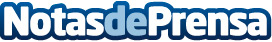 Las aseguradoras abonarán a la Seguridad Social los gastos médicos futuros de víctimas de accidentesSegún Abelardo Moreno, Director del Centro del Accidentado, la Seguridad Social y las víctimas de accidentes de tráfico se ven favorecidas con la entrada en vigor de la Ley 35/2015, que obliga a las entidades aseguradoras al pago de los gastos de asistencia sanitaria futura (rehabilitación, asistencia sanitaria, ayudas técnicas, costes de prótesis y órtesis), que precisen las victimas de accidentes en casos de estados vegetativos crónicos, secuelas neurológicas, lesiones medulares y amputacionesDatos de contacto:Abelardo Moreno Abogado91 441 38 66 Nota de prensa publicada en: https://www.notasdeprensa.es/las-aseguradoras-abonaran-a-la-seguridad Categorias: Nacional Medicina Derecho Sociedad Seguros Servicios médicos http://www.notasdeprensa.es